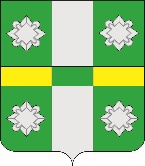 Российская ФедерацияАдминистрацияТайтурского городского поселенияУсольского муниципального районаИркутской областиПОСТАНОВЛЕНИЕОт  16.03.2022г.								№ 82р.п. ТайтуркаОб организации создания места накопления отработанных ртутьсодержащих ламп на территории Тайтурского городского поселения Усольского муниципального района Иркутской областиВ соответствии с Федеральным законом от 06.10.2003 года № 131-Ф3 «Об общих принципах организации местного самоуправления в Российской Федерации», Федеральным законом от 24.06.1998 года № 89-ФЗ «Об отходах производства и потребления», постановлением Правительства Российской Федерации от 28.12.2020 года № 2314 «Об утверждении Правил обращения с отходами производства и потребления в части осветительных устройств, электрических ламп, ненадлежащие сбор, накопление, использование, обезвреживание, транспортирование и размещение которых может повлечь причинение вреда жизни, здоровью граждан, вреда животным, растениям и окружающей среде», в целях обеспечения экологического и санитарно-эпидемиологического благополучия населения, предотвращение вредного воздействия на здоровье населения и обеспечения экологической безопасности при обращении с ртутьсодержащими отходами, руководствуясь ст.ст. 23, 46 Устава Тайтурского городского поселения Усольского муниципального района Иркутской области, администрация Тайтурского городского поселения Усольского муниципального района Иркутской области ПОСТАНОВЛЯЕТ:Создать на территории Тайтурского городского поселения Усольского муниципального района Иркутской области место накопления отработанных ртутьсодержащих ламп у потребителей ртутьсодержащих ламп (кроме потребителей ртутьсодержащих ламп, являющихся собственниками, нанимателями, пользователями помещений в многоквартирных домах, в которых организация  такого места накопления представляется возможным) - помещение на территории Тайтурского городского поселения Усольского муниципального района Иркутской области, расположенное по адресу: Иркутская область, Усольский район, р.п. Тайтурка, ул. Пеньковского, 8 (здание гаража), согласно приложению № 1 к настоящему постановлению.Организовать накопление ртутьсодержащих ламп по следующему графику:- первый четверг месяца с 8.00 до 12.00 часов.Рекомендовать руководителям предприятий, организаций всех форм собственности, индивидуальным предпринимателям, физическим лицам при обращении с отработанными ртутьсодержащими лампами организовать место накопления ртутьсодержащих ламп в зданиях/помещениях, в которых осуществляется данная деятельность.Ведущему специалисту по кадровым вопросам и делопроизводству  разместить настоящее постановление на официальном сайте администрации Тайтурского городского поселения Усольского муниципального района Иркутской области в информационно-телекоммуникационной сети общего пользования «Интернет» по адресу: www.taiturka.irkmo.ru и опубликовать в газете «Новости».Настоящее постановление вступает в силу со дня его опубликования.Контроль за исполнением настоящего постановления оставляю за собой.Подготовил: специалист администрации по землепользованию и благоустройству _______ Е.Н. Соболева«___»_________2022 г.Согласовано: главный специалист администрации по юридическим вопросам и нотариальным действиям __________ О.В. Мунтян «___»_________2022 г.Приложение № 1 к постановлению администрации Тайтурского городского поселения Усольского муниципального района Иркутской области __________ от ____ № ____Место накопления отработанных
ртутьсодержащих ламп на территории Тайтурского городского поселения Усольского муниципального района Иркутской областиГлава Тайтурского городского поселения Усольского муниципального района  Иркутской областиС.В. Буяков№п/пМесто первичного сбора и размещения контейнеровКоличествоконтейнеров1.Иркутская область, Усольский район, р.п. Тайтурка, ул. Пеньковского, 8 (здание гаража)1И.о. главы Тайтурского городского поселения Усольского муниципального района  Иркутской областиЕ.А. Леонова